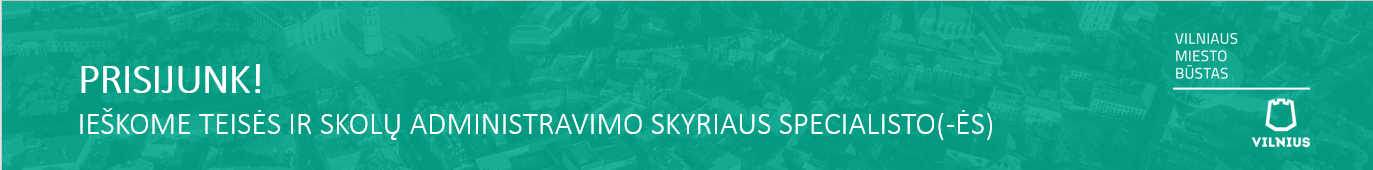 Ką veiksi pas mus?administruosi patalpų ir pastatų, priklausančių Vilniaus m. savivaldybei ir valdomų mūsų Įmonės patikėjimo teise, pardavimo procesusnagrinėsi asmenų, pageidaujančių pirkti savivaldybės būstą ir pagalbinio ūkio paskirties pastatus pagal Lietuvos Respublikos paramos būstui įsigyti ar išsinuomoti įstatymą, prašymus, rengsi atsakymus į šiuos prašymus, informuosi pareiškėjus apie priimtus sprendimus organizuosi parduodamų objektų turto vertės nustatymo procesusrengsi medžiagą, pristatymus komisijoms, darbo grupėms, įmonės vadovams, valdybai, savivaldybės atstovamsrengsi Vilniaus miesto savivaldybės tarybos sprendimų projektus dėl savivaldybės būsto ar pagalbinio ūkio paskirties pastatų pardavimoKodėl mes?Komanda, pasiruošusi dalytis savo žiniomis ir patirtimiPapildomų naudų paketas (sveikatos draudimas bei draudimas nuo nelaimingų atsitikimų, galimybė dalį laiko dirbti nuotoliniu būdu, papildomi laisvadieniai ir atostogos, vidiniai bei išoriniai mokymai, metiniai priedai)Galimybė dirbti socialiai atsakingoje įmonėje, skatinančioje visus vilniečius turėti namus, ir realiai prisidėti prie socialinių pokyčių VilniujeKo tikimės iš Tavęs?ne žemesnio nei aukštesniojo išsilavinimo teisės aktų, reglamentuojančių valstybės paramos būstui įsigyti teikimą, savivaldybės būsto pardavimą bei nuomą, investicinę veiklą, skolų išieškojimą, dokumentų rengimo, tvarkymo ir apskaitos taisykles organizuotumo, atsakingumo, gebėjimo dirbti savarankiškai, priimti sprendimus. Taisyklingos lietuvių kalbos mokėjimo bei gebėjimo sklandžiai dėstyti mintis raštu ir žodžiuBent vienos užsienio kalbos mokėjimo (B2 lygmeniu), rusų kalbos mokėjimas būtų privalumasPuikių kompiuterinio raštingumo įgūdžių (MS Office), darbo patirtis su DVS Avilys, buhalterine programa Rivilė būtų privalumas Atlyginimas: 1184 - 1460 Eur/mėn. (neatskaičius mokesčių) ir galimybė gauti 2 DU metinį priedąKontaktiniai duomenys išsamesnei informacijai: 8 600 88143 (Jurgita)Pokalbiui bus pakviesti tik keliamus reikalavimus atitinkantys kandidatai.Savo gyvenimo aprašymą (CV) dalyvauti atrankoje galite pateikti el. paštu info@vmb.ltSĮ „VILNIAUS MIESTO BŪSTAS“yra didžiausia įmonė ne tik Vilniuje, bet ir visoje šalyje, šiuo metu administruojanti ir prižiūrinti apie 3500 būstų,  suteikianti daugiausia nuomos mokesčio kompensacijų, taip pat besirūpinanti socialinio būsto suteikimo bei plėtros klausimais Vilniaus mieste. Įmonė administruoja skirtingas paramos formasbūstui įsigyti bei išsinuomoti bei siekia tapti vilniečių partneriu, skatinančiu turėti namus.Mes esame tam, kad suteiktume namus socialiai jautresniems asmenims bei šeimoms!Mes esame tam, kad taptume startu jauniems asmenims, studentams, prisidėdami prie jų nuomos išlaidų kompensavimo!Mes esame tam, kad pakeistume požiūrį į sunkiau gyvenančius asmenis ir skatintume socialinį dialogą bei lankstesnę integraciją!Jeigu ir tu esi socialiai atsakingas ir tau rūpi tai, kuo mes užsiimame, jei nori mokytis ir augti kartu, kviečiame prisijungti prie SĮ „Vilniaus miesto būstas“ komandos!